ANEXO A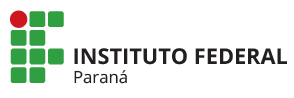 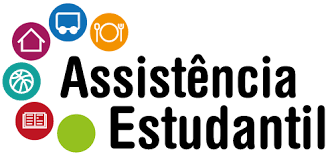 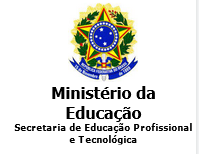 PRÓ-REITORIA DE ENSINO DIRETORIA DE ASSISTÊNCIA ESTUDANTILCOORDENADORIA DE ASSISTÊNCIA ESTUDANTILPROGRAMA DE BOLSAS ACADÊMICAS DE INCLUSÃO SOCIAL – EDIÇÃO 2023FORMULÁRIO DE INSCRIÇÃO DE PROJETO EDUCACIONALEste anexo deverá ser preenchido pelo coordenador proponente e entregue à comissão responsável definida no campus (deletar essa parte para a versão à comissão)1. TÍTULO DO PROJETO2. NOME DO/A ORIENTADOR/A3. SIAPE4. CARGO5. LOTAÇÃO6. E-MAIL7. Enumere, por ordem de relevância, os eixos tecnológicos da proposta:7.1 Grandes áreas do conhecimento de acordo com a tabela da CAPES (11/07/2012) disponível em: http://www.capes.gov.br/avaliacao/tabela-de-areas-de-conhecimento.8. JUSTIFICATIVA E FUNDAMENTAÇÃO TEÓRICA9. OBJETIVOSObjetivo geralObjetivos específicos10. METODOLOGIA11. PLANEJAMENTO E CRONOGRAMA (descrição de todos os itens, conforme a tabela abaixo. No caso de projetos em que haja colaborador/es é necessário a identificação da participação de cada integrante)12. RESULTADOS ESPERADOS13. COMO SE DARÁ A ORIENTAÇÃO E O ACOMPANHAMENTO AO discente? (no caso de projetos em que haja colaborador/es é necessário a identificação qual será o grau de participação na orientação do discente bolsista)14. DESCREVA A CONTRIBUIÇÃO PARA O DESENVOLVIMENTO DOS discentes15. REFERÊNCIAS (apresentação de acordo com as NORMAS PARA APRESENTAÇÃO DE TRABALHOS ACADÊMICOS DO INSTITUTO FEDERAL DO PARANÁ (IFPR), em vigor.EIXO TECNOLÓGICO/ÁREAENUMERAÇÃO(assinale com ‘x’ no quadrado correspondente – por ordem de relevância)ENUMERAÇÃO(assinale com ‘x’ no quadrado correspondente – por ordem de relevância)ENUMERAÇÃO(assinale com ‘x’ no quadrado correspondente – por ordem de relevância)ENUMERAÇÃO(assinale com ‘x’ no quadrado correspondente – por ordem de relevância)ENUMERAÇÃO(assinale com ‘x’ no quadrado correspondente – por ordem de relevância)ENUMERAÇÃO(assinale com ‘x’ no quadrado correspondente – por ordem de relevância)ENUMERAÇÃO(assinale com ‘x’ no quadrado correspondente – por ordem de relevância)ENUMERAÇÃO(assinale com ‘x’ no quadrado correspondente – por ordem de relevância)ENUMERAÇÃO(assinale com ‘x’ no quadrado correspondente – por ordem de relevância)ENUMERAÇÃO(assinale com ‘x’ no quadrado correspondente – por ordem de relevância)ENUMERAÇÃO(assinale com ‘x’ no quadrado correspondente – por ordem de relevância)ENUMERAÇÃO(assinale com ‘x’ no quadrado correspondente – por ordem de relevância)EIXO TECNOLÓGICO/ÁREA123456789101112Ambiente e SaúdeControle	e	Processos IndustriaisDesenvolvimento Educacional e SocialGestão e NegóciosInformação e ComunicaçãoInfraestruturaProdução AlimentíciaProdução Cultural e DesignProdução IndustrialRecursos NaturaisSegurançaTurismo, Hospitalidade e LazerCiências biológicasÁrea:EngenhariasCiências da saúdeSubárea:Ciências agráriasCiências sociais e aplicadasEspecialidade:Ciências humanasLinguística, letras e artesOutrosAtividadesObjetivosParticipantes¹ (discente, orientador e/oucoorientador)Carga horária semanal(04 horas)ATIVIDADESPERÍODOPERÍODOPERÍODOPERÍODOPERÍODOPERÍODODESCRIÇÃOJULHOAGOSTOSETEMBROOUTUBRONOVEMBRODEZEMBRO